ZNANSTVENA AKTIVNOST MENTORAZnanstvena aktivnost (ko)mentora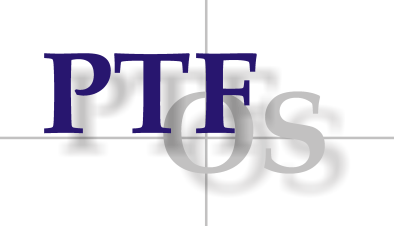 SVEUČILIŠTE JOSIPA JURJA STROSSMAYERA U OSIJEKUPREHRAMBENO-TEHNOLOŠKI FAKULTET OSIJEKDoktorski studij Prehrambena tehnologija i nutricionizamSmjer:      Opći podaci doktoranda/doktorandiceOpći podaci doktoranda/doktorandiceOpći podaci doktoranda/doktorandiceTitula, ime i prezime doktoranda/iceMatični broj/godina upisaNaslov doktorskog radahrvatskiNaslov doktorskog radaengleskiMentorTitula, ime i prezimeTitula, ime i prezimeKomentorTitula, ime i prezimeTitula, ime i prezimeŽivotopis (ko)mentora)(Redoslijed esejističkog životopisa: rođen, maturirao, diplomirao, magistrirao, doktorirao, naslov teze doktorata, zaposlenje van fakulteta, zaposlenje na fakultetu – od asistenta do sadašnjeg zvanja, znanstveno usavršavanje u inozemstvu, nastavna djelatnost – prijediplomski, diplomski, doktorski  i specijalistički studij, područje znanstvenog interesa, znanstveni radovi, uredništvo znanstvenih zbornika, voditeljstvo i sudjelovanje u projektima, članstvo u znanstvenim društvima i članstvo u akademijama – ŽIVOTOPIS MAKSIMALNO 300 RIJEČI - po upisu  ovaj tekst obrisati)1. Znanstveni radovi iz skupine a1 (kronološki od najnovijih)J. Babić, D. Šubarić, Đ. Ačkar, V. Piližota, M. Kopjar, N. Nedić Tiban: Effect of pectin and carrageenan on thermophysical and rheological properties of tapioca starch. Czech J. Food Sci. 24 (6), 275-282. (2016.).2. Znanstveni radovi iz skupine a2 (kronološki od najnovijih)D. Šubarić, D. Miličević, H. Pašalić, M. Šabanović, J. Babić, M. Aljić: Inhibicija enzinmske oksidacije polifenola i posmeđivanja soka kruške i narezanih krušaka. Works of the Faculty of Agriculture, University of Sarajevo, 56, 105-114, (2016).3. Znanstveni radovi iz skupine a3 (kronološki od najnovijih)V. Piližota, D. Šubarić, N. Nedić Tiban, M. Kopjar, J. Babić: Influence of browning inhibitors on colour and polyphenols in fresh-cut pears and pear juice: Proceedings of the 32th International Symposium on Agricultural Engineering, 405-414, (2016).4. Nacionalni znanstveni projekti (kronološki od najnovijih)Naziv projekta, period, voditelj/suradnik. Izvor financiranja:5. Međunarodni znanstveni projekti (kronološki od najnovijih)Naziv projekta, period, voditelj/suradnik. Izvor financiranja:6. Mentorstvo doktorskih radova (kronološki od najnovijih)Ime i prezime doktoranda: Naslov rada, godina obrane.